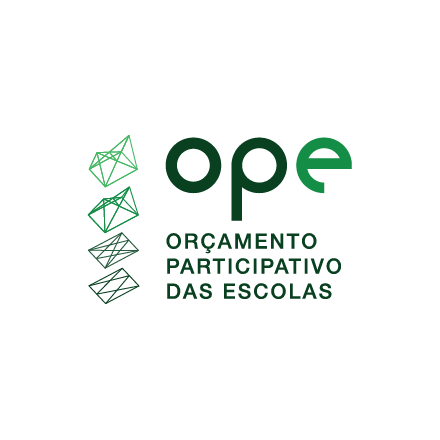 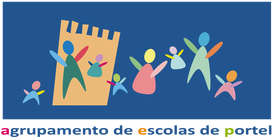 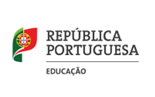 Orçamento participativo das escolas3º ciclo e SecundárioIdentificação do(s) Proponente(s)Proposta IndividualProposta de Grupo(No máximo 1000 palavras)Apoiantes da Proposta (no mínimo 9 alunos)Nºnomeano/turmaNº  EstudanteRubrica1Nºnomeano/turmaNº EstudanteRubrica12345PROPOSTATÍTULO:IDENTIFICAÇÃO DO PROBLEMA/SOLUÇÃO/ORÇAMENTO:Nºnomeano/turmaNºEstudanteRubrica1234567891011121314151617181920